Potvrdenieo podaní priznania k dani z nehnuteľností, k dani za psa, k dani za predajné automaty a k dani za nevýherné hracie prístrojena rok ...................................Druh priznania (vyznačí sa X)priznanie čiastkové priznaniečiastkové priznanie na zánik daňovej povinnostiopravné priznanie dodatočné priznanieÚDAJE O DAŇOVNÍKOVIPriezvisko a meno / Obchodné meno alebo názovRodné číslo	Dátum narodenia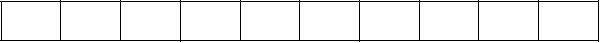 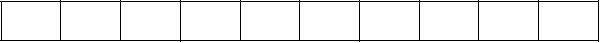 .	.IČOAdresa trvalého pobytu/sídlaUlica a čísloPSČ	Názov obceŠtátPriznanie podané dňa ..........................	Priznanie:	daň z nehnuteľností daň za psadaň za predajné automaty........................................................... Odtlačok prezentačnej pečiatkyobecného úradu................................................................... Podpis zamestnanca obecného úradu,ktorý priznanie prijal